Welding PROGRAM OF STUDY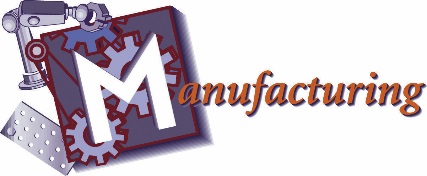 MANUFACTURING09705Agricultural Mechanics & Metal Technologies, 1 creditAgricultural Mechanics & Metal Technologies, 1 creditGPA Level: RegularGPA Level: RegularGrades 10-12Service ID: 13002200Service ID: 13002200Recommended Prerequisite:    Principles of Agriculture, Food, & Natural ResourcesPrinciples of Agriculture, Food, & Natural ResourcesIndustry Certification:NCCER CoreNCCER CoreAdvanced Technical Credit*:Lee College: WLDG 1428Statewide: DEMR: 1301/1401 or AGME 1315/1415Lee College: WLDG 1428Statewide: DEMR: 1301/1401 or AGME 1315/1415This course is designed to introduce basic theory and specialized skill in agricultural fabrication.  Skills to be developed include tool identification and safe use, carpentry, electricity, plumbing, masonry, fencing, painting metal working and welding processes. *See definition of advanced technical credit in the introduction to the CTE section of the course description guide.This course is designed to introduce basic theory and specialized skill in agricultural fabrication.  Skills to be developed include tool identification and safe use, carpentry, electricity, plumbing, masonry, fencing, painting metal working and welding processes. *See definition of advanced technical credit in the introduction to the CTE section of the course description guide.This course is designed to introduce basic theory and specialized skill in agricultural fabrication.  Skills to be developed include tool identification and safe use, carpentry, electricity, plumbing, masonry, fencing, painting metal working and welding processes. *See definition of advanced technical credit in the introduction to the CTE section of the course description guide.This course is designed to introduce basic theory and specialized skill in agricultural fabrication.  Skills to be developed include tool identification and safe use, carpentry, electricity, plumbing, masonry, fencing, painting metal working and welding processes. *See definition of advanced technical credit in the introduction to the CTE section of the course description guide.This course is designed to introduce basic theory and specialized skill in agricultural fabrication.  Skills to be developed include tool identification and safe use, carpentry, electricity, plumbing, masonry, fencing, painting metal working and welding processes. *See definition of advanced technical credit in the introduction to the CTE section of the course description guide.09766Welding, 2 credits (2 class periods) (SCC)Welding, 2 credits (2 class periods) (SCC)GPA Level: RegularGPA Level: Regular09807Welding After School (M-TH 3:00-5:00) (SCC)Welding After School (M-TH 3:00-5:00) (SCC)Welding After School (M-TH 3:00-5:00) (SCC)Welding After School (M-TH 3:00-5:00) (SCC)Grades 10-12Service ID: 13032300Service ID: 13032300Required Prerequisite:  Course ApplicationCourse ApplicationCourse ApplicationIndustry Certification:NCCER CoreNCCER CoreNCCER CoreAdvanced Technical Credit*:Lee College: WLDG 1428Lee College: WLDG 1428Lee College: WLDG 1428Endorsement/Career Cluster:Business & Industry/ManufacturingBusiness & Industry/ManufacturingBusiness & Industry/ManufacturingHigh Demand! High Wage Careers! Welding is a career opportunity with both. The welding courses at SCC are designed to provide job-specific training for entry-level employment in welding careers. Instruction includes cutting & welding with oxy-fuels, shielded metal arc welding, gas tungsten arc and gas metal arc welding processes, safety and career opportunities.High Demand! High Wage Careers! Welding is a career opportunity with both. The welding courses at SCC are designed to provide job-specific training for entry-level employment in welding careers. Instruction includes cutting & welding with oxy-fuels, shielded metal arc welding, gas tungsten arc and gas metal arc welding processes, safety and career opportunities.High Demand! High Wage Careers! Welding is a career opportunity with both. The welding courses at SCC are designed to provide job-specific training for entry-level employment in welding careers. Instruction includes cutting & welding with oxy-fuels, shielded metal arc welding, gas tungsten arc and gas metal arc welding processes, safety and career opportunities.High Demand! High Wage Careers! Welding is a career opportunity with both. The welding courses at SCC are designed to provide job-specific training for entry-level employment in welding careers. Instruction includes cutting & welding with oxy-fuels, shielded metal arc welding, gas tungsten arc and gas metal arc welding processes, safety and career opportunities.High Demand! High Wage Careers! Welding is a career opportunity with both. The welding courses at SCC are designed to provide job-specific training for entry-level employment in welding careers. Instruction includes cutting & welding with oxy-fuels, shielded metal arc welding, gas tungsten arc and gas metal arc welding processes, safety and career opportunities.09767Advanced Welding, 2 credits (2 class periods) (SCC)Advanced Welding, 2 credits (2 class periods) (SCC)GPA Level: RegularGPA Level: RegularS09767Advanced Welding After School (M-TH 3:00-5:00) (SCC)Advanced Welding After School (M-TH 3:00-5:00) (SCC)Advanced Welding After School (M-TH 3:00-5:00) (SCC)Advanced Welding After School (M-TH 3:00-5:00) (SCC)Grades 11-12Service ID: 13032400Service ID: 13032400Service ID: 13032400Required Prerequisite:  Course Application and WeldingCourse Application and WeldingCourse Application and WeldingIndustry Certification:NCCER Welding Level INCCER Welding Level INCCER Welding Level IAdvanced Technical Credit*:Lee College: WLDG 2443Lee College: WLDG 2443Lee College: WLDG 2443Statewide: WLDG 1421/1521 or WLDG 1428/1528Statewide: WLDG 1421/1521 or WLDG 1428/1528Statewide: WLDG 1421/1521 or WLDG 1428/1528Endorsement/Career Cluster:Business & Industry/ManufacturingAdvanced CTE CreditBusiness & Industry/ManufacturingAdvanced CTE CreditBusiness & Industry/ManufacturingAdvanced CTE CreditAfter learning the basics and safety standards in Welding I, students experience the technology that will put you ahead in the game: Welding II.  Stick, GMAC, TIG, Plasma, and great job training.*See definition of advanced technical credit in the introduction to the CTE section of the course description guide.After learning the basics and safety standards in Welding I, students experience the technology that will put you ahead in the game: Welding II.  Stick, GMAC, TIG, Plasma, and great job training.*See definition of advanced technical credit in the introduction to the CTE section of the course description guide.After learning the basics and safety standards in Welding I, students experience the technology that will put you ahead in the game: Welding II.  Stick, GMAC, TIG, Plasma, and great job training.*See definition of advanced technical credit in the introduction to the CTE section of the course description guide.After learning the basics and safety standards in Welding I, students experience the technology that will put you ahead in the game: Welding II.  Stick, GMAC, TIG, Plasma, and great job training.*See definition of advanced technical credit in the introduction to the CTE section of the course description guide.After learning the basics and safety standards in Welding I, students experience the technology that will put you ahead in the game: Welding II.  Stick, GMAC, TIG, Plasma, and great job training.*See definition of advanced technical credit in the introduction to the CTE section of the course description guide.